В соответствии с  пунктом 5 части 2 статьи 1 Закона города Москвы от 11 июля 2012 года № 39 «О наделении органов местного самоуправления муниципальных округов в городе Москве отдельными полномочиями города Москвы», постановлением Правительства Москвы от 2 июля 2013 года № 428-ПП «О порядке установки ограждений на придомовых территориях в городе Москве», рассмотрев решение общего собрания собственников помещений в многоквартирном доме об установке ограждающего устройства (обращение от 02.05.2017г. № СД-5-90/17),Совет депутатов решил:Согласовать установку двух  ограждающих устройств  на придомовой территории в муниципальном округе Левобережный  по адресу: ул.Фестивальная, д.41 корп. 4 (Приложение).Направить настоящее решение лицу, уполномоченному на представление интересов собственников помещений в многоквартирном доме по вопросам, связанным с установкой ограждающих устройств и их демонтажем, в Департамент территориальных органов исполнительной власти города Москвы и управу района Левобережный города Москвы не позднее 3 рабочих дней со дня его принятия.Опубликовать настоящее решение в бюллетене «Московский муниципальный вестник» и разместить на официальном сайте муниципального округа Левобережный в информационно-телекоммуникационной сети «Интернет».  Контроль за выполнением настоящего решения возложить на главу муниципального округа Левобережный Степаненко Е.С.Приложениек решению Совета депутатов муниципального округа Левобережныйот              2017г. № Место установки двух  ограждающих устройств  на придомовой территории в муниципальном округе Левобережный  по адресу: ул.Фестивальная, д.41 корп. 4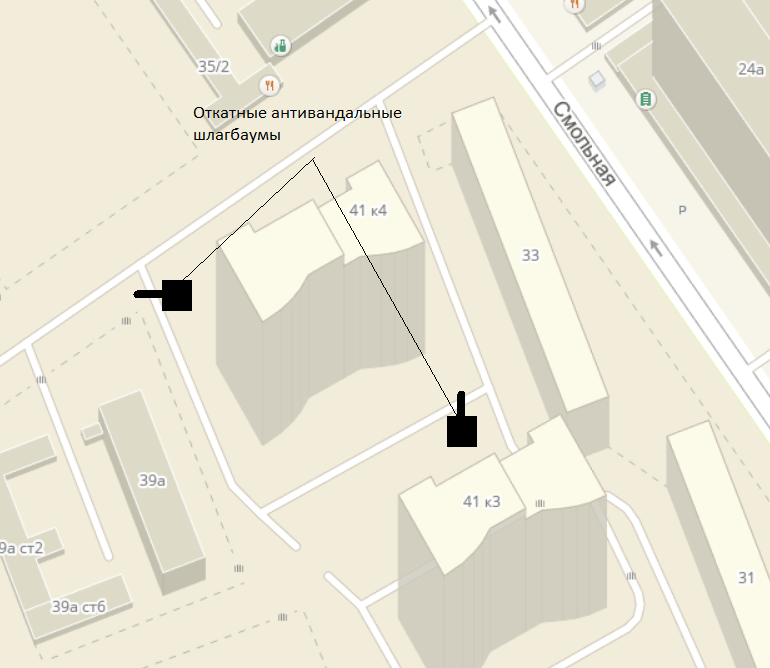 ПРОЕКТЗаведующий сектором по правовым и организационным вопросамА.Г. Вязовский ВНЕСЕН:ВНЕСЕН:ВНЕСЕН:Заведующий сектором по правовым и организационным вопросамА.Г. Вязовский Глава муниципального округа   Е.С.СтепаненкоГлава муниципального округа   Е.С.СтепаненкоГлава муниципального округа   Е.С.Степаненкоподпись«___» _________ 2017 г.«___» _________ 2017 г.РЕШЕНИЕ СОВЕТА ДЕПУТАТОВРЕШЕНИЕ СОВЕТА ДЕПУТАТОВРЕШЕНИЕ СОВЕТА ДЕПУТАТОВРЕШЕНИЕ СОВЕТА ДЕПУТАТОВРЕШЕНИЕ СОВЕТА ДЕПУТАТОВО согласовании установки ограждающих устройств на придомовой территории по адресу: ул.Фестивальная, д.41 корп. 4Проект разработан:Проект разработан:СОГЛАСОВАН:Депутат Т.Ж.Синиченко Депутат Т.Ж.Синиченко Глава муниципального округа Е.С.Степаненко  Тел.: 495 456 00 63подписьподписьПриложение 1